«В ЗЕМЛЕ НАШИ КОРНИ»                                   Концерт-чествование работников сельского хозяйства Оформление:На заднике сцены изображено хлебное поле, комбайны, стадо овец. Слева - девушка с колосьями, справа - девушка с караваем хлеба. Надпись: «В земле наши корни». Чтец 1:      В мире слов разнообразных,                   Что блестят, горят и жгут,                  Золотых, стальных, алмазных,                    Нет священней слова «труд». Чтец 2:       Воздадим почет по праву                   Только тем, чьи дни в трудах,                    Только труженикам - слава,                    Только им - венок в веках.                    И, окончив день усталый,                    Каждый щедро награжден,                    Если труд хоть скромный, малый                    Был с успехом завершен. Чтец 3:      Во всех делах победных наших                    Мы вспоминаем каждый раз                     О тех, кто пашет, тех, кто сеет,                    О тех, кто хлебом кормит нас.                    Как мать с отцом, так хлеб с водой,                    Дороже слов не сыщешь, нету,                    В них - сами мы, в них - вся планета.                    В них - радость рядышком с бедой. Чтец 4:       Они начало всех начал,                    Они венец любых свершений,                     В них, как часы, века стучат,                     В них жизни новое движенье. Чтец 5:       Так будь же славой озарен,                    Так будь же счастлив, хлебопашец,                    Основа наша, гордость наша,                     Поклон тебе, земной поклон. Ведущий:Землепашец, хлебороб, животновод, доярка,  учитель, почтальон - хорошие слова. Так называют тех, кто выращивает хлеб, производит мясо, молоко, учит детей, приносит долгожданные весточки от близких: от сына из армии, от дочери из далекого города...Ведущий  1: Сегодня в этом зале собрались представители разных профессий, и мы низко кланяемся им.Ведущий  2: Мы приветствуем чабанов, механизаторов, доярок, почтальона, учителя (перечисление имен и фамилий).Ведущий  1: На Руси издавна было принято встречать дорогих гостей хлебом-солью. Не изменяем этой доброй традиции и мы. Девушка в русском костюме преподносит хлебЧтец 2:        Задумчивый простор родных степей!                     Он, как ладони матери моей.                     Он колыбель моя                      И песнь моя,                      Он бесконечный праздник бытия.                      Здесь ветер пахнет дымным кизяком,                      Полынью и верблюжьим молоком.                      В песчинке каждой -                      Предков кровь и пот. Звенит песок. Здесь нет морей и гор. Но есть соленый заревой простор. Я твой цветок среди других цветков, Я твой ручей средь прочих ручейков, Твоя дождинка я, твоя слеза, Мне без тебя ни петь, ни жить нельзя. Много сел на свете есть, Мне одно лишь снится. Пол-России в том селе Для меня вместится. Рассказ об истории села с выставкой, рисунками, фотографиями.Номер художественной самодеятельности. Идет проецирование с\х фильма. Чтец 1:       За околицей, за деревнею                     Не терпящее суетных слов                    Поле русское, поле древнее,                     Поле прадедов и отцов. Чтец 2:       	В земле наша правда, в земле наши корни.                  	Мы силу берем от лугов и полей.                   	Земля и напоит, земля и накормит,                   	Ты только себя для нее не жалей. Фонограмма звуков деревни (мычание коров, крик  петухов, лай собак и т.д.) .Ведущий 1: Изобилие хлеба - заветная мечта миллионов людей, живших на земле. Тимирязев сказал: «Тот, кто сумеет вырастить два колоса на том месте, где рос один, навеки заслужит благодарность человечества».Ведущий 2: Велик сеятель! Никогда не забывал о нем мир.И никогда не забудет - ни в радости, ни в беде, и никакая глыба золота не перевесит крошку хлеба. День и ночь, в палящий зной и в дождь идет битва за урожай. Истинные хлеборобы постоянно в тревоге за него. Нелегкое сейчас время для работников сельского хозяйства, но и нынешний урожай был успешно собран. Каким он был для вас, урожай этого года?Ведущий 1: Мы приглашаем на сцену агронома СПК «Венгеловский» Баярлиева Тюлегена Сейткалиевича . (Выступление агронома).Ведущий  2:Все лето трудились на пришкольном участке наши дети, выращивая свой урожай. Мы так же приглашаем на сцену Жумагалиеву Татьяну Николаевну, заведующую опытным участком (дает интервью). Выступление детей.Ребенок 1:   Не браните мое поколение.                        Это ваших рядов пополнение.                        И за моду его не судите.                         С чистым сердцем к нему подойдите.                         Как мы пляшем, поем,                         Как копаем, сажаем,                         Как с участка траву собираем                         И выращенные плоды собираем, Ведущий 1: Ребята, хотите узнать, сколько вы вырастили овощей? (Ребята: Да!)Номер художественной самодеятельности (инсценировка рекламы). Ведущий 2:Татьяна Николаевна, ребята хотят узнать результаты своего труда.Жумагалиева Т.Н.: Нет проблем, сейчас посмотрим. Свеклы - 42 кг, тыквы - 200 кг, чеснока 2 кг, моркови - 10 кг, томатов - 200 кг.Ребенок 2: Урожай у нас хорош,                     Уродился густо.                     И морковка, и картошка,                      Белая капуста,                      Баклажаны синие,                      Красный помидор                      Затевают длинный                      И серьезный спор. Исполняется песня «Однажды хозяйка с базара пришла».Ведущий 1: Супа мы не приготовили, а вот блюда из овощей, выращенных руками ребят, у нас на столе.Выходит клоун с рекламой: «Попробовав раз, ем и сейчас». Выступление учащихся:Честь и слава труженикам СПК «Венгеловский» за их труд!Честь и слава ребятам Венгеловской школы! Честь и слава тем, кто отдал свою молодость, свои силы родной земле! 1-й чтец:    Познакомим мы вас в этот час                     С чабанами судьбы благородной,                     Кто упорным трудом заслужил                      Уваженья и славы народной.                      Растить животных - дело непростое,                      Животновод - это большая честь,                      Животновод - профессия такая,                      Почетнее едва ли есть. 2-й чтец:   И в дождь, и в зной,                    В пургу и буран                    Всегда неразлучен с отарой чабан,                     С ним всегда ярыга да думка одна -                     Дать больше стране золотого руна. 3-й чтец:    Слава вам, чабаны,                     За нелегкий труд,                      За суровый ваш путь,                       Что наторен и крут.                      Счастья вам, чабаны,                       И да будет всегда                       Стороной обходить вас                       Лихая беда. 4-й чтец:    Пусть на пастбищах встанет                     По пояс трава.                      Пусть отары тучнеют                      И множат приплод!                      Да минуют в степи вас                      Буран, гололед.                      Пусть растут ваши семьи                      Здоровы, сильны!                      Слава вам, чабаны!                      Счастья вам, чабаны! 5-й чтец:    Герой не тот,  чья грудь горой,                    И голос - во, и руки - во!                    Не громким голосом героя                     Мы измеряем труд его.                     Другой, глядишь, и скажет скупо,                     И вид не тот, и ростом мал,                     Но как велик его поступок,                     Как звонок мужества металл. 6-й чтец:    Дорогие наши труженики!                     Сквозь ветры беспокойные,                     Шли годы ваши стройные,                      Всегда в труде, как в яростном бою!                      И, презирая трудности,                      Не замечая юности,                      Завидно вы прожили жизнь свою! 3-й чтец:     О вас слагают песни и поют,                      Находят даже с рыцарями сходство,                      Нередко труд ваш назовут                       Трудом геройским, полным благородства.                       А если с кем из вас поговорить,                       То без стихов, положенных на ноты,                       Пытаетесь в беседе убедить,                       Что труд ваш есть обычная работа.                       Но мы гордимся вами и по праву                       Успехам вашим рады каждый раз.                       Вперед шагайте, не страшась преград,                       Неся, как знамя, трудовую славу! 1-й чтец:    В селе ты не просто порядочный житель,                    Ты лучший из лучших, наш первый учитель.                     И спрос с тебя строгий и честь высока,                     И ноша твоя на миру нелегка. 2-й чтец:    Как в святости имя свое ты хранишь,                     Как добро на земле ты творишь,                     Как праздник встречаешь,                      Как любишь семью, -                      Все вносится в светлую книгу твою.                      Труд твой не измерить обычною мерой,                      И это ты знаешь, учитель наш первый.                      Как светится в доме твоем огонек,                      Когда ты проснулся и рано ли лег,                      И как интересен был в классе урок,                      Насколько был добр и насколько был строг.                      И как улыбался, и как говорил,                      Какую картину с собой приносил.                      Кого по головке погладил рукой,                      Какою походкою шел ты домой, -                      Ничто не уходит от взора людей.                      И это понятно: ты совесть детей. 3-й чтец:    Зачем искать героев на экране                     И ходить за тридевять земель.                     Вот они, герои, рядом с нами,                      Герои наших славных дел.                     Кто в поле с бригадой встречает рассвет,                      Кто трудится славно на ферме совхозной,                      Кто занят работой большой и серьезной,                      Тому посылаем мы с песней привет. Исполняется песня.Ведущий 1:                       Герой не тот, чья грудь горой,                        И  голос - во, и руки - во!Именно таким мы знаем нашего дорого земляка Батыргазиева Кайдара-ага. Рассказ о нем.Ведущий 2: Много лет посвятил нелегкой чабанской работе и Абдельмаков Рыскали.Рассказ об этом человеке.Для вас, уважаемый Рыскали, звучит кюй в исполнении Бегалиева Мендыбая.Ведущий 1: Где и когда у человека впервые рождается любовь к земле? Ранней осенью поля пахнут свежим хлебом. Его аромат несется над полями. Стоит раз поработать в поле, а потом уже трудно уйти от него.1-й чтец:    По белому свету, как чудо из чуд,                    Шагает волшебник, по имени труд,                    В рабочей спецовке и в звездной пыли                    По свету шагает владыка земли.                    Руки!                   Вы отчизну одели садами!                    Руки!                    Вы далеких коснулись планет!                    Все на свете построено вами!                    Руки!                    Ведь для вас невозможного нет! 2-й чтец:   Рабочие руки по праву                    Мы чтим как опору страны.                    Нет песни, достойной их славы,                     И нет им на свете цены. 3-й чтец:    Так повелось на моей земле:                     Из года в год, из рода в род - веками.                      Тот хлеб, что в каждом доме на столе,                      Согрет был человеческими руками.                      Он их теплом, он их добром пропах                      И песней той, что жаворонком спета                      Под синим небом в золотых хлебах                      Июльским полднем солнечного лета. 4-й чтец:   Шум моторов плывет по округе:                    Трактора и комбайны идут.                   И хозяйские крепкие руки                    По широким полям их ведут. Номер художественной самодеятельности.Ведущий 1: Из года в год такие хозяйские руки Стуканова Якова Васильевича вели по просторам Венгеловской земли трактора и комбайны. Вам слово. Слово директору.Заканчивается программа исполнением песни «Я люблю свою землю».   .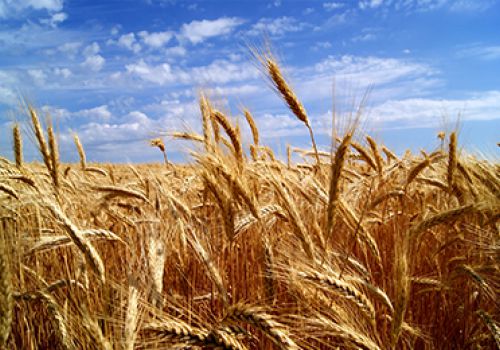 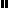 